EGG HARBOR TOWNSHIP PUBLIC SCHOOLSCURRICULUMHN Spanish 4	Length of Course:	Full Year		Elective / Required:	Elective		Schools:	High School		Student Eligibility:	Grades 11-12		Credit Value:	5 credits		Date Approved:		TABLE OF CONTENTSDISTRICT MISSION STATEMENTOur mission in the Egg Harbor Township School District is to partner with the student, family, school, and community to provide a safe learning environment that addresses rigorous and relevant 21st Century standards and best practices which will develop academic scholarship, integrity, leadership, citizenship, and the unique learning style of students, while encouraging them to develop a strong work ethic and to act responsibly in their school community and every day society. WORLD LANGUAGES - PHILOSOPHYThe acquisition of a second language is essential in the 21st century. Proficiency in a second language provides the learner with a competitive edge and increased value in the global economy and enhanced career opportunities. Proficiency can only be reached by constant exposure to authentic materials and continued use of the target language.  We also believe in the value and tradition of teaching Classical Languages and acknowledge the teaching of them as the foundations for many modern languages. Learning a second language provides students with innumerable advantages both in their academic career and in their post graduate life. Language proficiency enhances critical thinking and problem solving skills, increases and enriches vocabulary, and deepens understanding and appreciation for their own language and culture. Proficient language learners better understand and accept diversity in an ever changing global environment. WORLD LANGUAGES – STATEMENT OF PURPOSEThe World Languages Department of Egg Harbor Township is committed to providing all students with meaningful learning experiences that promote proficiency in the target language and encourage cultural appreciation within an environment that fosters and rewards academic excellence.  The overarching goal of language instruction is the development of students’ communicative skills.  To achieve maximum proficiency, language classes in Egg Harbor Township will focus on the 5 Cs of Language Education: Communication, Cultures, Connections, Comparisons, and Communities. The revised world languages standard includes three modes of communication:  interpretive, interpersonal, and presentational. In the Interpretive Mode of communication, students demonstrate understanding of spoken and written communication within appropriate cultural contexts. The Interpersonal Mode of communication requires students to engage in direct oral and/or written communication with others. The Presentational Mode of communication enables students to present orally and/or in writing information to an audience of listeners or readers with whom there is no immediate interaction. Students’ success is measured through a variety of rigorous Integrated Performance Assessments (IPAs) using authentic materials that prepare students to function in relevant situations in a 21st century environment.Egg Harbor Township students are part of a dynamic, interconnected, and technologically driven global society focused on the creation and communication of knowledge and ideas. Individuals who effectively communicate in more than one language are globally literate and are well equipped to succeed in the 21st century.  The goal for all World Language students is to foster an appreciation for second language learning, and ultimately, to promote bi-literacy and critical thinking skills in the target language. The study of Classical Languages focuses primarily on the Interpretive Mode using historical contexts. Often, attention will be given to oral dimensions of classical languages by requiring students to make presentations in the language of study as a way of strengthening their language knowledge and use. Classical Mythology is taught in order to illustrate connections and comparisons between ancient cultures and the contemporary world.   The goal for heritage speakers is to prepare them for success by facilitating writing and reading fluency while refining formal speech.  Heritage speakers have varying abilities and proficiencies in their respective heritage languages. Although heritage speakers are able to carry on fluent and idiomatic conversations in the heritage language, they often need instruction that allows them to develop strengths in reading and in formal speaking and writing.  The goal is to provide them with opportunities for developing skills in their native languages that are both developmentally supportive and rigorous.  Designing curriculum to maintain and further develop native-language skills ensures that the skills of these students do not erode over time.INTRODUCTIONThe most precious resource teachers have is time.  Regardless of how much time a course is scheduled for, it is never enough to accomplish all that one would like.  Therefore, it is imperative that teachers utilize the time they have wisely in order to maximize the potential for all students to achieve the desired learning.High quality educational programs are characterized by clearly stated goals for student learning, teachers who are well-informed and skilled in enabling students to reach those goals, program designs that allow for continuous growth over the span of years of instruction, and ways of measuring whether students are achieving program goals.  EGG HARBOR TOWNSHIP SCHOOL DISTRICT CURRICULUM TEMPLATEThe Egg Harbor Township School District has embraced the backward-design model as the foundation for all curriculum development for the educational program.  When reviewing curriculum documents and the Egg Harbor Township curriculum template, aspects of the backward-design model will be found in the stated enduring understandings/essential questions, unit assessments, and instructional activities.  Familiarization with backward-design is critical to working effectively with Egg Harbor Township’s curriculum guides. GUIDING PRINCIPLES: WHAT IS BACKWARD DESIGN?WHAT IS UNDERSTANDING BY DESIGN?“Backward design” is an increasingly common approach to planning curriculum and instruction.  As its name implies, “backward design” is based on defining clear goals, providing acceptable evidence of having achieved those goals, and then working ‘backward’ to identify what actions need to be taken that will ensure that the gap between the current status and the desired status is closed.  Building on the concept of backward design, Grant Wiggins and Jay McTighe (2005) have developed a structured approach to planning programs, curriculum, and instructional units. Their model asks educators to state goals; identify deep understandings, pose essential questions, and specify clear evidence that goals, understandings, and core learning have been achieved.Program based on backward design use desired results to drive decisions. With this design, there are questions to consider, such as: What should students understand, know, and be able to do? What does it look like to meet those goals? What kind of program will result in the outcomes stated?   How will we know students have achieved that result?  What other kinds of evidence will tell us that we have a quality program? These questions apply regardless of whether they are goals in program planning or classroom instruction. The backward design process involves three interrelated stages for developing an entire curriculum or a single unit of instruction. The relationship from planning to curriculum design, development, and implementation hinges upon the integration of the following three stages. Stage I:  Identifying Desired Results:  Enduring understandings, essential questions, knowledge and skills need to be woven into curriculum publications, documents, standards, and scope and sequence materials.  Enduring understandings identify the “big ideas” that students will grapple with during the course of the unit.  Essential questions provide a unifying focus for the unit and students should be able to answer more deeply and fully these questions as they proceed through the unit.  Knowledge and skills are the “stuff” upon which the understandings are built.  Stage II:  Determining Acceptable Evidence: Varied types of evidence are specified to ensure that students demonstrate attainment of desired results.  While discrete knowledge assessments (e.g.: multiple choice, fill-in-the-blank, short answer, etc…) will be utilized during an instructional unit, the overall unit assessment is performance-based and asks students to demonstrate that they have mastered the desired understandings.  These culminating (summative) assessments are authentic tasks that students would likely encounter in the real-world after they leave school.  They allow students to demonstrate all that they have learned and can do.  To demonstrate their understandings students can explain, interpret, apply, provide critical and insightful points of view, show empathy and/or evidence self-knowledge.  Models of student performance and clearly defined criteria (i.e.: rubrics) are provided to all students in advance of starting work on the unit task.  Stage III:  Designing Learning Activities:  Instructional tasks, activities, and experiences are aligned with stages one and two so that the desired results are obtained based on the identified evidence or assessment tasks.  Instructional activities and strategies are considered only once stages one and two have been clearly explicated.  Therefore, congruence among all three stages can be ensured and teachers can make wise instructional choices.  At the curricular level, these three stages are best realized as a fusion of research, best practices, shared and sustained inquiry, consensus building, and initiative that involves all stakeholders. In this design, administrators are instructional leaders who enable the alignment between the curriculum and other key initiatives in their district or schools. These leaders demonstrate a clear purpose and direction for the curriculum within their school or district by providing support for implementation, opportunities for revision through sustained and consistent professional development, initiating action research activities, and collecting and evaluating materials to ensure alignment with the desired results. Intrinsic to the success of curriculum is to show how it aligns with the overarching goals of the district, how the document relates to district, state, or national standards, what a high quality educational program looks like, and what excellent teaching and learning looks like. Within education, success of the educational program is realized through this blend of commitment and organizational direction.INTENT OF THE GUIDEThis guide is intended to provide teachers with course objective and possible activities, as well as assist the teacher in planning and delivering instruction in accordance with the New Jersey Core Curriculum Content Standards.  The guide is not intended to restrict or limit the teacher’s resources or individual instruction techniques.  It is expected that the teacher will reflectively adjust and modify instruction and units during the course of normal lessons depending on the varying needs of the class, provided such modified instruction attends to the objectives and essential questions outlined below.Curriculum Resources - Differentiated InstructionSpecial Education Interventions in General EducationVisual SupportsExtended time to complete tests and assignmentsGraphic OrganizersMnemonic tricks to improve memoryStudy guidesUse agenda book for assignmentsProvide a posted daily scheduleUse of classroom behavior management systemUse prompts and model directionsUse task analysis to break down activities and lessons into each individual step needed to complete the taskUse concrete examples to teach conceptsHave student repeat/rephrase written directions
Heterogeneous groupingResources:Do to Learn:http://www.do2learn.com/ Sen Teacher:http://www.senteacher.org/ Intervention Central:http://www.interventioncentral.org/ Learning Ally:https://www.learningally.org/ English Language Learners Interventions in Regular EducationResources:FABRIC - Learning Paradigm for ELLs (NJDOE)
www.nj.gov/education/bilingual/pd/fabric/fabric.pdf Guide to Teaching ELL Students
http://www.colorincolorado.org/new-teaching-ells Edutopia - Supporting English Language Learnershttps://www.edutopia.org/blog/strategies-and-resources-supporting-ell-todd-finley Reading Rocketshttp://www.readingrockets.org/reading-topics/english-language-learners Gifted and Talented Interventions in Regular EducationResources:
Who are Gifted and Talented Studentshttp://www.npr.org/sections/ed/2015/09/28/443193523/who-are-the-gifted-and-talented-and-what-do-they-need Hoagies Gifted Education Page
http://www.hoagiesgifted.org/programs.htm 21st Century LearningResources:
Partnership for 21st Century Learninghttp://www.p21.org/ Career Ready Practices (NJDOE)
http://www.nj.gov/education/cte/hl/CRP.pdf Mission Statement 		Philosophy 		Statement of Purpose		333Introduction 		      3District Curriculum Template 		      4Guiding Principles 		      4Intent of the Guide 		      5Unit 1 – Latinos en los Estados Unidos  		7Unit 2 –  La Vida en el Siglo 21  		12Unit 3 –  Hablemos de Arte  		17Unit 4 –  Estilos de Vida y Clases Sociales  		22This curriculum guide was prepared by:	Myrna Cariño, Egg Harbor Township High SchoolCoordinated by:	Dr. Michele Schreiner - Supervisor of World LanguagesUnit Name: HNS IV- Unit 1 Latinos en los Estados Unidos 
Author: Myrna Cariño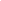 Subject:World LanguagesCourse/Grade:Grade 11UNIT SUMMARYThis unit will enable the students to read, react to, and critique French/Spanish short stories.  They will learn about the background of the authors.  Students will learn culture points of the Spanish countries. They will interpret promotions or commercials for tourism and they will also review past tense and imperfect forms.  As preparation for next year's Advanced Placement class the students will relate to topics including alienation and assimilation as well as travel and leisure.UNIT RESOURCESPrinted Materials: Level Four Textbooks - Reading and GrammarAuthentic   ReadingsAuthentic   Newspapers/magazinesResources: Casi-Casi -Authentic Film Facebook-as social networking to be connected to your relatives/friendsVideo and power point about “La corrida de toros en Pamplona”Internet Resource Links:
  http://www.sanfermin.com/ 
  http://www.youtube.com
  http://www.turismonavarra.es/eng/propuestas/san-fermines/
  http://www.visitphilly.com/events/philadelphia/the-mummers-parade/
  STAGE ONEGOALS AND STANDARDSStandard State: NJNJ.7.1. World Languages: All students will be able to use a world language in addition to English to engage in meaningful conversation, to understand and interpret spoken and written language, and to present information, concepts, and ideas, while also gaining an understanding of the perspectives of other cultures. Through language study, they will make connections with other content areas, compare the language and culture studied with their own, and participate in home and global communities. 
7.1.IM.A. Interpretive Mode (Intermediate-Mid) 
7.1.IM.A.2 Demonstrate comprehension of oral and written instructions connected to daily activities and to some unfamiliar situations through appropriate responses. 
7.1.IM.A.3 Analyze the use of verbal and non-verbal etiquette (i.e., gestures, intonation, and cultural practices) in the target culture(s) to determine the meaning of a message. 
7.1.IM.A.5 Comprehend conversations and written information on a variety of familiar and some unfamiliar topics. 
7.1.IM.A.6 Compare and contrast the main idea, theme, main characters, and setting in readings from age- and level-appropriate, culturally authentic materials. 
7.1.IM.A.7 Infer the meaning of some unfamiliar words in some new contexts. 
7.1.IM.A.8 Use knowledge of structures of the target language to deduce meaning of new and unfamiliar structures. 
7.1.IM.B. Interpersonal Mode (Intermediate-Mid) 
7.1.IM.B.2 Give and follow a series of oral and written directions, commands, and requests for participating in age- and level-appropriate classroom and cultural activities in familiar and some unfamiliar situations. 
7.1.IM.B.3 Use appropriate gestures, intonation, and common idiomatic expressions of the target culture(s)/language in familiar and some unfamiliar situations. 
7.1.IM.B.5 Engage in short conversations about personal experiences or events, topics studied in other content areas, and some unfamiliar topics and situations. 
7.1.IM.C. Presentational Mode (Intermediate-Mid) 
7.1.IM.C.2 Dramatize student-created and/or authentic short plays, skits, poems, songs, stories, or reports. 
7.1.IM.C.3 Use language creatively to respond in writing to a variety of oral or visual prompts about familiar and some unfamiliar situations. 
7.1.IM.C.4 Synthesize information found in age- and level-appropriate culturally authentic materials. 
7.1.IM.C.5 Compare the cultural perspectives of the target culture(s) with those of one's own culture, as evidenced through the cultural products and cultural practices associated with each. 	ENDURING UNDERSTANDINGS Students will understand that …language and culture influence every person’s identity in many ways during their life.adapting to a new language and culture when visiting/moving to another country is a complex process.Powerful literature provides insights about the writer’s experiences and perception of his/her time.ESSENTIAL QUESTIONS How do language and culture influence one’s identity? How do people adapt to a new country/language and benefit at the same time after moving? How can I understand the author's point of view when I am reading a new story? KNOWLEDGE AND SKILLS      Students will know…·         Vocabulary related to school·         Adjectives ·         Comparisons between Spanish schools and US schools·         Necessities for visiting or staying in a new place/country·         Leisure activities ·         Present tense verbs – (recycled)·         Past Tense( recycled)·         Imperfect Tense ·         Present perfect tense·         Spanish countries·         Spanish food and activities in Spanish countries       Students will be able to…Review school subjects Describe subjects and personality traits Talk about and compare school and after-school activities Demonstrate reading comprehension Specifically identify popular Hispanics artists Present the life of a famous artist Identify Spanish speaking countries and characteristics that make each one different. Identify some form of entertainment in Spanish countries and USA STAGE TWOPERFORMANCE TASKS Title: Interpretive- I want to go there!!!!Commercial/AdvertisementStudents will watch commercials/promotions of tourism of several countries and answer the questions to determine what kind of activities people can do in those countries.  
Title: Presentational- Who’s that person?You will research the biography of your favorite Latino.  Investigate about their life, activities as a child, likes and dislikes and what they did before they were famous.  Using this information you will create a power point that reflects their past life and present in class. 
Title: Interpersonal- My new friend.You have a new student in class who has recently moved to your high school.  He/she seems a little intimidated by all the new changes.  You, as a good classmate, want him/her to feel welcome and comfortable in the new school.  You will approach the student and have a conversation to know more about this new person.  You want to know where he/she is coming from.  What was his/ her previous country? What does he/she like to do? And why did he/she move here?OTHER EVIDENCEQuizzesPartner speaking activitiesThink- pair-shareVideosWhite board activitiesSTAGE THREELEARNING ACTIVITIES Week 1- Review class subject and school extracurricular activities.    Review personality traits. Discuss possible problems you might encounter when visit other countries.   Research about Cuba, the school systems in the country.  Compare the school system in Spanish      speaking countries vs.  in the USA.Week 2- Discuss the film Casi -Casi and explore the difference between our schools and the Spanish speaking countries school. Week 3- Report the different  extra curricular activities in our schools and the schools in Spanish speaking countries. (Mini-project) Identify  Spanish speaking countries, their locations and what they are famous for.Recognize distinguished Latinos in America  Discover the best of the Hispanic Heritage Month and the influence of these Latinos in the community. Week 4-Commercials/AdvertisementINTERPRETIVE Task- The students will watch commercial/ promotions of tourism of several countries and answer questions about what that country can offer you.Talk about what Spanish paradise will you visit and why.Students pair conversations as formative assessment.Week 5- Discuss past tense expressions and uses. Work in activities related with both past tense forms.Week 6-  Research for your  favorite latino.  Use the imperfect and past tense forms to present the life a  famous Latino.Week 7- Presentational Assessment.  The students will present the life their favorite latino in the past.Week 8-Talk about activities they have done in the past using the present perfect tenseWeek 9-  Interpersonal Assessment- " What have you done lately?"  The students will interview each other pretending they are a famous Latino actor/actress.Week 10- Unit testUnit Name: HNS IV- Unit 2 La vida en el siglo 21 
Author: Myrna CarinoUNIT SUMMARYThis unit will prepare students to talk about recent advances in technology such as science and technology in our lives and how this has impacted society.  They will discuss different careers and professions, then explore plans for their future and discuss how the new technology advances can be helpful in their lives.  UNIT RESOURCESPrinted Materials: Level IV Textbook / handoutsAuthentic readingsResources: Online authentic newspapers- job classifieds in Spanish speaking countriesInternet Resource Links:
  http://empleos.vivastreet.net/ofertas-empleo+puerto-ri 
  http://clasificadosonline.com/puertorico/empleos/
  http://empleo.elpais.com/buscar-trabajo?canal=flexible&provincia=4337
  http://www.vivastreet.com.ve/busqueda-de-trabajo+allgeo
  STAGE ONEGOALS AND STANDARDSStandard State: NJNJ.7.1. World Languages: All students will be able to use a world language in addition to English to engage in meaningful conversation, to understand and interpret spoken and written language, and to present information, concepts, and ideas, while also gaining an understanding of the perspectives of other cultures. Through language study, they will make connections with other content areas, compare the language and culture studied with their own, and participate in home and global communities. 

7.1.IM.A.2 Demonstrate comprehension of oral and written instructions connected to daily activities and to some unfamiliar situations through appropriate responses. 
7.1.IM.A.3 Analyze the use of verbal and non-verbal etiquette (i.e., gestures, intonation, and cultural practices) in the target culture(s) to determine the meaning of a message. 
7.1.IM.A.5 Comprehend conversations and written information on a variety of familiar and some unfamiliar topics. 
7.1.IM.A.6 Compare and contrast the main idea, theme, main characters, and setting in readings from age- and level-appropriate, culturally authentic materials. 
7.1.IM.A.7 Infer the meaning of some unfamiliar words in some new contexts. 
7.1.IM.A.8 Use knowledge of structures of the target language to deduce meaning of new and unfamiliar structures. 
7.1.IM.B. Interpersonal Mode (Intermediate-Mid) 
7.1.IM.B.2 Give and follow a series of oral and written directions, commands, and requests for participating in age- and level-appropriate classroom and cultural activities in familiar and some unfamiliar situations. 
7.1.IM.B.3 Use appropriate gestures, intonation, and common idiomatic expressions of the target culture(s)/language in familiar and some unfamiliar situations. 
7.1.IM.B.5 Engage in short conversations about personal experiences or events, topics studied in other content areas, and some unfamiliar topics and situations. 
7.1.IM.C. Presentational Mode (Intermediate-Mid) 
7.1.IM.C.2 Dramatize student-created and/or authentic short plays, skits, poems, songs, stories, or reports. 
7.1.IM.C.3 Use language creatively to respond in writing to a variety of oral or visual prompts about familiar and some unfamiliar situations. 
7.1.IM.C.4 Synthesize information found in age- and level-appropriate culturally authentic materials. 
7.1.IM.C.5 Compare the cultural perspectives of the target culture(s) with those of one's own culture, as evidenced through the cultural products and cultural practices associated with each. 	UNDERSTANDINGS Students will understand…The effect of technology on oneself and society is ever changing.Innovations in science and technology in our lives in 20__ are shaping job positions and opportunities in future years.Having an education and being bilingual provides greater opportunities and advantages in job searches.There are many popular careers in the United States that match those of Spanish speaking countries, as well as some that differ.ESSENTIAL QUESTIONS How do developments in science and technology affect our lives? What factors have driven innovations and discovery in the fields of science and technology? How is contemporary life influenced by cultural products and practices? How do societies and individuals define quality of life? KNOWLEDGE AND SKILLSStudents will know:Professions and popular career vocabulary Technology vocabulary from a reading Future tense Future perfect tense Their future goals Conditional tense Key words and structure for asking questions Students will be able to…Identify different types of careers and occupations Interpret the meaning of vocabulary using circumlocution Demonstrate reading comprehension Translate knowledge into new context Talk about their lives in the futureSTAGE TWOPERFORMANCE TASKS Title:INTERPRETIVE: Classified articleAuthentic Article- Newspaper classifieds for professions.  Students will demonstrate understanding by completing a comprehension guide worksheet.You are planning to move to a Spanish speaking country in the near future. In preparation for this change, you will search for where you could have more opportunities to get a good job. The article is in Spanish.  Do your best to understand what is in the advertisement and answer the questions on the worksheet in English.
Title:INTERPERSONAL- Job InterviewAre you the best candidate for the job?
            Different companies and organizations are looking for the perfect candidates for certain job positions. Employers and candidates will meet in an interview to select the best employee. Students will create general questions that will be adapted according to specific employment positions offered. Students must be prepared to respond to questions for both positions at the time of the interview.
 
Title:PRESENTATIONAL- A new tecnology product.You will create and introduce a new technological product to the very demanding company called “Corporación Cariño” in order to get approval you need to create your new technology product. You will select a target market, decide how much it will cost, and where can you buy it. You will also create a paper/magazine ad to accompany your presentation. OTHER EVIDENCEQuizzesDiariesPartner Speaking activitiesSection of questions and answersThink-Pair- ShareWhite board activitiesEntrance cardsListening activitiesSTAGE THREELEARNING ACTIVITIES Week 1:Vocabulary related to universities, occupations and professions. Talk about what profession do they want to study in the future Identify the uses of the future tense Use of regular and irregular forms of future  Week 2:Predict what will happen in some unexpected situations. Write the ending of commercials using future tense actions Professions quiz Week 3: INTERPRETIVE Assessment- Students will read an article from a newspaper or magazine online and work in a comprehension interpretive task template. Discuss salaries and more demanding jobs. Introduction of vocabulary of the reading " Rosa" and pre-reading activities. Week 4:Analyze and discuss " Rosa" Talk  and write about the technology vs. the employee's productivity Discuss the new technology advances Quiz of Rosa Week 5 Debate the advantage and disadvantage of  technology  Presentational Assessment- The students will create a new  technology product and advertisement Production quiz Present the new product  in class Week 6Identify the use of conditional mode Use the conditional mode to express things that they would like to do Biography of Jorge Luis Borges Identify the vocabulary words and discuss the poem " Instants" Week 7Talk about things you would like to do when you get older Conditional oral quiz INTERPRETIVE Assessment-The students will get ready to ask and answer questions related with a job interview   Week 8Interpersonal assessment.- The students will role play a boss and an employee. They will interview each other to search for the best candidate for the company.  